Publicado en España el 07/03/2018 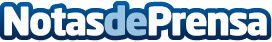 Fraternidad-Muprespa renueva su oficina digitalLa Mutua Colaboradora con la Seguridad Social, Fraternidad-Muprespa, ha puesto en marcha su nueva Extranet, oficina digital de gestiones, con la que tanto sus empresas asociadas, asesorías colaboradoras, autónomos adheridos, trabajadores y proveedores, pueden realizar sus trámites con la MutuaDatos de contacto:Gabinete de PrensaFraternidad-Muprespa913608500Nota de prensa publicada en: https://www.notasdeprensa.es/fraternidad-muprespa-renueva-su-oficina-digital_1 Categorias: Nacional Medicina Sociedad E-Commerce Recursos humanos Dispositivos móviles Oficinas Consultoría http://www.notasdeprensa.es